                                                                  Religión Terceros Básicos.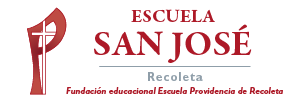                                                                                                   Semana del 19 de octubre.“Bienaventurados los que tienen hambre y sed de justicia, porque ellos serán saciados” (Mateo 5:6).El valor de la justicia está centrado en el respeto por los derechos propios y ajenos.Recordemos uno de tus derechos.Lee y pinta la imagen.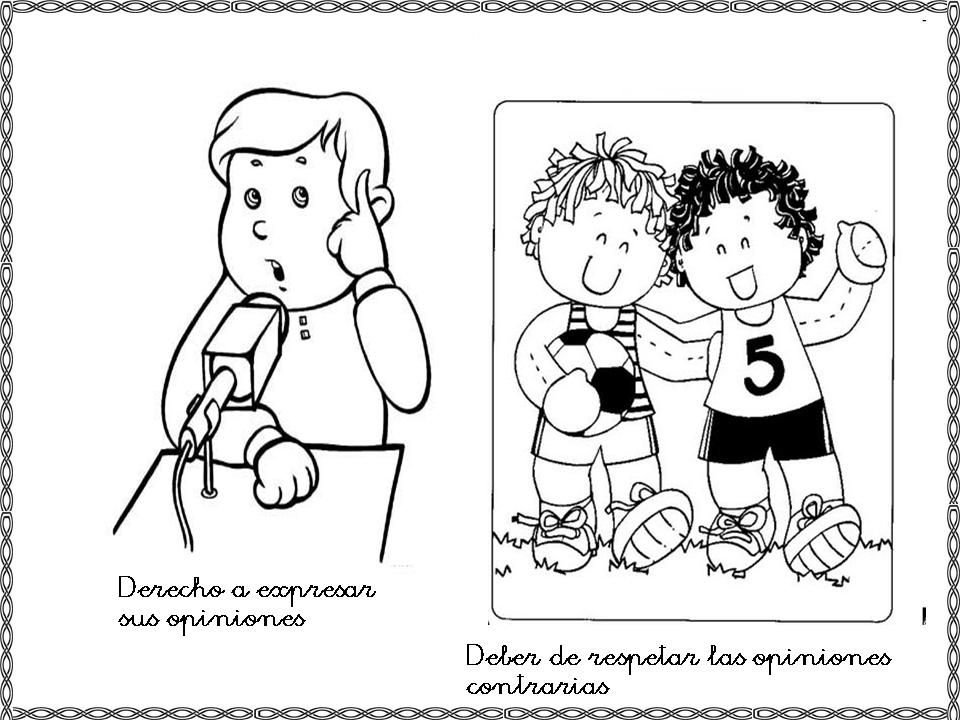 